Обработка изделий: Кромки фанеры закруглены и шлифованы, окрашены. Для окраски элементов из влагостойкой фанеры применяется водно-дисперсионное покрытие, устойчивое к атмосферному и химическому воздействию. На фанерных элементах нанесено стилизованное изображение износостойкими красками на UV-принтере. Финишное покрытие - водно-дисперсионный лак с добавлением биоцидной добавки НАНОСЕРЕБРО.Изделия из металла имеют плавные радиусы закругления и тщательную обработку швов. Для покрытия изделий из стали используется экологически чистое, обладающее хорошей устойчивостью к старению в атмосферных условиях, стабильностью цвета антикоррозийное, выдерживающее широкий диапазон температур, двойное порошковое окрашивание.В целях безопасности все отдельно выступающие детали и резьбовые соединения закрыты пластиковыми колпачками, края болтов закрыты пластиковыми заглушками.Закладные детали опорных стоек – двойное порошковое окрашивание.Соответствие стандартам: Все изделия ТМ СКИФ спроектированы и изготовлены согласно национальному стандарту РФ, а именно ГОСТ Р52169-2012, ГОСТ Р52168-2012.Оборудование изготовлено по чертежам и техническим условиям изготовителя и соответствует требованиям ТР ЕАЭС 042/2017.Паспорт на изделие: на русском языке, согласно ГОСТ Р 52301-2013, раздел 5.Гарантийный срок на изделия 12 месяцевНазначенный срок службы 10 лет.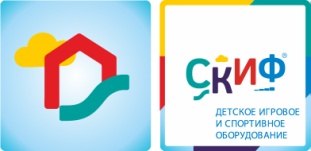  ИО 41.01.08-01 Горка Н-1500 (принт граффити) ИО 41.01.08-01 Горка Н-1500 (принт граффити) ИО 41.01.08-01 Горка Н-1500 (принт граффити)КомплектацияКомплектация Кол-во Ед. 
изм.Область применения Детское игровое оборудование предназначено для детей от 3 до 6 лет и выполняет следующие функции:Создают условия, обеспечивающие физическое развитие ребенка, развивающие координацию движений, преодоление страха высоты, ловкость и смелость, чувство коллективизма в массовых играх1Лестница + ограждение стартовой площадкиЛестница состоит из бортов, выполненных из влагостойкой фанеры толщиной 18мм и шести ступенек из ламинированной анти-скользящей фанеры толщиной 18мм, пространство между ступенями закрыто экранами из влагостойкой фанеры толщиной 18 мм, между ступенью и экраном имеется щель для слива дождевой воды. Ступени и экраны вставляются в пазы бортов лестницы, борта стягиваются шпильками. Ограждение стартовой площадки является продолжением лестницы. На стартовой площадке имеется защитная перекладина. Перекладина выполнена из круглой трубы диаметром 27мм и окрашена порошковой краской красным цветом. Борта лестницы окрашены с нанесением рисунка в стиле граффити. Размер лестницы 1490ммх600ммх2360мм (длина х ширина х высота).1шт.2ГоркаСкат горки шириной 530мм, высота стартовой площадки горки 1500мм, выполнен из нержавеющей стали толщиной 1,5мм, и состоит из цельного листа, борта выполнены из влагостойкой фанеры толщиной 24мм, кромки фанеры тщательно шлифованы, борта окрашены в синий цвет. Опорный каркас горки выполнен из профиля 40х25мм и труб диаметром 32мм (металл имеет плавные радиусы и тщательную обработку швов, покрыт порошковой краской серого цвета). Размеры горки 2500ммх530ммх1500мм (длина х ширина х высота).1шт.4Габариты комплекса ДхШхВ, мм 3640х600х2360 3640х600х2360 3640х600х23605Зона безопасности ДхШ, мм 7140х3600 7140х3600 7140х3600